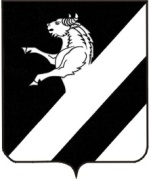 КРАСНОЯРСКИЙ  КРАЙАЧИНСКИЙ РАЙОНАДМИНИСТРАЦИЯ ТАРУТИНСКОГО СЕЛЬСОВЕТАПОСТАНОВЛЕНИЕ00.00.2023                                    п.Тарутино                                  № 00-ПОб утверждении Программы профилактики рисков причинения вреда (ущерба) охраняемых законом ценностям на 2024 год  муниципального контроля на автомобильном транспорте и в дорожном хозяйстве в границах населенных пунктов на территории  Тарутинского  сельсовета Ачинского районаРуководствуясь постановлением Правительства Российской Федерации от 25.06.2021 № 990 «Об утверждении Правил разработки и утверждения контрольными (надзорными) органами программы профилактики рисков причинения вреда (ущерба) охраняемым законом ценностям», статьями 14, 17, 33 Устава  Тарутинского  сельсовета Ачинского района, ПОСТАНОВЛЯЮ:1. Утвердить Программу профилактики рисков причинения вреда (ущерба) охраняемым законом ценностям на 2024 год муниципального контроля на автомобильном транспорте и в дорожном хозяйстве в границах населенных пунктов на территории Тарутинского сельсовета Ачинского района согласно приложению.2. Контроль за исполнением настоящего постановления оставляю за собой.3. Постановление вступает в силу после его  официального  опубликования  в информационном листке «Сельские Вести", и подлежит размещению в сети Интернет на официальном сайте администрации Тарутинского  сельсовета и сельского Совета депутатов Ачинского района Красноярского края по адресу: http://tarutino24.ru/.Глава Тарутинского   сельсовета                                         В.А. ПотехинПриложениек постановлению администрации                                                          Тарутинского   сельсовета от  00.00.2023 № 00-ППрограмма профилактики рисков причинения вреда (ущерба) охраняемых законом ценностям на 2024 год муниципального контроля на автомобильном транспорте и в дорожном хозяйстве в границах населенных пунктов на территории Тарутинского  сельсовета Ачинского района1. Паспорт Программы2. Анализ текущего состояния осуществления муниципального  контроля в сфере благоустройства, описание текущего развития профилактической деятельности контрольного органа, характеристика проблем, на решение которых направлена Программа профилактики рисков (ущерба) причинения вреда охраняемым законом ценностям муниципального контроля на автомобильном транспорте и в дорожном хозяйстве в границах населенных пунктов на территории Тарутинского сельсовета Ачинского районаМуниципальный контроль на автомобильном транспорте и в дорожном хозяйстве в границах населенных пунктов на территории Тарутинского сельсовета Ачинского района осуществляется администрацией Тарутинского сельсовета. Муниципальный контроль на автомобильном транспорте и в дорожном хозяйстве в границах населенных пунктов на территории Тарутинского  сельсовета Ачинского района осуществляется посредством организации и проведения внеплановых проверок соблюдения юридическими лицами, индивидуальными предпринимателями и гражданами обязательных требований и требований, установленных муниципальными правовыми актами, а также деятельность по организации и проведению мероприятий по профилактике нарушений указанных требований.Планы проведения плановых проверок  граждан, юридических лиц и индивидуальных предпринимателей на 2024 год не утверждались.Оснований для проведения внеплановых проверок граждан, юридических лиц и индивидуальных предпринимателей в 2024 году не установлено.Программа профилактики нарушений обязательных требований в соответствии с Федеральным законом от 26.12.2008 № 294-ФЗ "О защите прав юридических лиц и индивидуальных предпринимателей при осуществлении государственного контроля (надзора) и муниципального контроля", постановлением Правительства Российской Федерации от 26.12.2018 № 1680 "Об утверждении общих требований к организации и осуществлению органами государственного контроля (надзора), органами муниципального контроля мероприятий по профилактике нарушений обязательных требований, установленных муниципальными правовыми актами" в рамках осуществления муниципального контроля на автомобильном транспорте и в дорожном хозяйстве в границах населенных пунктов на территории Тарутинского  сельсовета Ачинского района на 2024 год не утверждалась, профилактические мероприятия не осуществлялись.Проведение профилактических мероприятий, направленных на снижение риска причинения вреда (ущерба), является приоритетным по отношению к проведению контрольных (надзорных) мероприятий.Программа профилактики рисков причинения вреда (ущерба) охраняемым законом ценностям по муниципальному контролю на автомобильном транспорте и в дорожном хозяйстве в границах населенных пунктов на территории Тарутинского сельсовета Ачинского района на 2023 год (далее - Программа) представляет собой увязанный по целям, задачам, ресурсами срокам комплекс профилактических мероприятий, обеспечивающих соблюдение контролируемыми лицами обязательных требований, и  направленных на выявление и устранение конкретных причин и факторов несоблюдения обязательных требований.В рамках муниципального контроля на автомобильном транспорте и в дорожном хозяйстве в границах населенных пунктов на территории Тарутинского сельсовета Ачинского района осуществляется:- соблюдение законодательства Российской Федерации и Красноярского края в сфере дорожного хозяйства и сохранности, автомобильных дорог на территории населенных пунктов Тарутинского  сельсовета, а также иных нормативных правовых актов Российской Федерации и Красноярского края (обязательные требования);- соблюдение нормативных правовых актов органов местного самоуправления Тарутинского  сельсовета в сфере дорожного хозяйства.В результате систематизации, обобщения и анализа информации о результатах проверок соблюдения требований на автомобильном транспорте и в дорожном хозяйстве в границах населенных пунктов на территории Тарутинского  сельсовета Ачинского района сделаны выводы, что наиболее частыми нарушениями являются:а) не сформировано понимание исполнения требований в отношении  автомобильных дорог местного значения у подконтрольных субъектов; б) необходимость дополнительного информирования подконтрольных субъектов по вопросам соблюдения требований в отношении сохранности автомобильных дорог местного значения;в) не создана система обратной связи с подконтрольными субъектами по вопросам применения требований к сохранности автомобильных дорог местного значения, в том числе с использованием современных информационно-телекоммуникационных технологий.3. Цели и задачи реализации ПрограммыЦелями Программы являются:- предупреждение нарушений юридическими лицами, индивидуальными предпринимателями, гражданами обязательных требований законодательства в соответствующей сфере, включая устранение причин, факторов и условий, способствующих возможному нарушению обязательных требований законодательства;-  создание мотивации к добросовестному поведению подконтрольных субъектов;- снижение уровня ущерба охраняемым законом ценностям;- обеспечение доступности информации об обязательных требованиях.Для достижения этих целей необходимо решить поставленные задачи: - укрепление системы профилактики нарушений обязательных требований путем активизации профилактической деятельности;- выявление и устранение причин, факторов и условий, способствующих нарушениям контролируемыми лицами обязательных требований законодательства;- повышение правосознания и правовой культуры подконтрольных субъектов.4. Перечень профилактических мероприятий, сроки (периодичность) их проведенияВ Положении о виде контроля мероприятия, направленные на нематериальное поощрение добросовестных контролируемых лиц не установлены, следовательно, меры стимулирования добросовестности в Программе не предусмотрены. В Положении о виде контроля самостоятельная оценка соблюдения обязательных требований (самообследование) не предусмотрена, следовательно, в Программе способы самообследования в автоматизированном режиме не определены.В Положении о виде контроля мероприятия, направленные на обобщение правоприменительной практики, объявления предостережения, проведение профилактического визита не предусмотрены, следовательно, в Программе эти мероприятия не определены.5. Показатели результативности и эффективности ПрограммыПоказатели результативности и эффективности осуществления муниципального контроля определены Положением о муниципальном контроле на автомобильном транспорте и в дорожном хозяйстве в границах населенных пунктов на территории Тарутинского сельсовета Ачинского района, утвержденного решением Тарутинского  сельского Совета депутатов 30.06.2022 № 18-84Р. Такими показателями являются:1. Ключевые показатели и их целевые значения:Доля устраненных нарушений из числа выявленных нарушений обязательных требований - 70%.Доля выполнения плана профилактики на очередной календарный год - 100%.Доля отмененных результатов контрольных мероприятий - 0%.Доля контрольных мероприятий, по результатам которых были выявлены нарушения, но не приняты соответствующие меры административного воздействия - 5%.2. Индикативные показатели:количество проведенных контрольных мероприятий без взаимодействия с контролируемыми лицами;количество проведенных внеплановых контрольных мероприятий;количество поступивших возражений в отношении акта контрольного мероприятия;количество выданных предписаний об устранении нарушений обязательных требований;количество устраненных нарушений обязательных требований.Реализация Программы способствует:1) увеличение доли контролируемых лиц, соблюдающих обязательные требования законодательства муниципального контроля на автомобильном транспорте и в дорожном хозяйстве в границах населенных пунктов на территории Тарутинского  сельсовета Ачинского района;2) развитию системы профилактических мероприятий, проводимых органом муниципального контроля администрации Тарутинского сельсовета.Наименование Программы Программа профилактики рисков (ущерба) причинения вреда охраняемым законом ценностям на 2024 год муниципального контроля на автомобильном транспорте и в дорожном хозяйстве в границах населенных пунктов на территории Тарутинского сельсовета Ачинского районаОснование разработки программы (наименование и номер соответствующего правового акта)- Федеральный Закон от 06.10.2003 № 131-ФЗ «Об общих принципах организации местного самоуправления в Российской Федерации»; - статья 44 Федерального закона от 31.07.2020 № 248-ФЗ «О государственном контроле (надзоре) и муниципальном контроле в Российской Федерации»;-Постановление Правительства Российской Федерации от 25.06.2021 № 990 «Об утверждении Правил разработки и утверждения контрольными (надзорными) органами программы профилактики рисков причинения вреда (ущерба) охраняемых законом ценностям»Ответственный исполнитель программыАдминистрация Тарутинского сельсовета Ачинского района Красноярского края (далее – администрация Тарутинского сельсовета)Цели программы1) устранение условий, причин и факторов, способствующих причинению или возможному причинению вреда (ущерба) охраняемым законом ценностям и нарушению обязательных требований, снижение рисков их возникновения;2) создание условий для доведения обязательных требований до контролируемых лиц повышение информированности о способах их соблюдения;3) мотивация к соблюдению физическими и юридическим лицами, индивидуальными предпринимателями обязательных требований и сокращение количества нарушений обязательных требований;4) предупреждение нарушений контролируемыми лицами обязательных требований, включая устранение причин, факторов и условий, способствующих возможному нарушению обязательных требований;Задачи  программы1) предотвращение рисков причинения вреда (ущерба) охраняемым законом ценностям;2) проведение профилактических мероприятий,  направленных на предотвращение причинения вреда (ущерба) охраняемым законом ценностям;3) информирование, консультирование контролируемых лиц с использованием информационно-телекоммуникационных технологий;4) обеспечение доступности информации об обязательных требованиях и необходимых мерах по их исполнениюОжидаемые конечные результаты реализации программыРеализация Программы позволит:1) уменьшить количество нарушений физическими и юридическим лицами, индивидуальными предпринимателями обязательных требований законодательства по муниципальному контролю на автомобильном транспорте и в дорожном хозяйстве в границах населенных пунктов на территории Тарутинского  сельсовета Ачинского района;2) повысить уровень грамотности физических и юридических лиц, индивидуальных предпринимателей;3) обеспечить единообразие понимания предмета контроля физическими и юридическим лицами, индивидуальными предпринимателями;4) повысить прозрачность деятельности контрольного органа;5) мотивировать физических и юридических лиц, индивидуальных предпринимателей к добросовестному поведению;6) выявить и устранить причины и условия, способствующие совершению физическими и юридическим лицами, индивидуальными предпринимателями наиболее распространенных нарушений законодательства муниципального контроля на автомобильном транспорте и в дорожном хозяйстве в границах населенных пунктов на территории Тарутинского  сельсовета Ачинского районаСроки и этапы реализации программы2024 годОбъемы и источники финансированияФинансовое обеспечение мероприятий Программы не предусмотрено№ п/п Наименование мероприятияСроки исполненияОтветственный исполнительИнформированиеИнформированиеИнформированиеИнформирование1. Размещение на официальном сайте администрации Тарутинского  сельсовета и поддержание в актуальном состоянии:- текстов нормативных правовых актов, регулирующих осуществление муниципального контроля;- сведений об изменениях, внесенных в нормативные правовые акты, регулирующие осуществление муниципального контроля, о сроках и порядке их вступления в силу;- перечней нормативных правовых актов с указанием структурных единиц этих актов, содержащих обязательные требования, оценка соблюдения которых является предметом муниципального контроля, а также информацию о мерах ответственности, применяемых при нарушении обязательных требований, с текстами в действующей редакции;- перечней индикаторов риска нарушений обязательных требований, порядок отнесения объектов контроля к категориям риска (при их утверждении);- перечня объектов контроля, учитываемых в рамках формирования ежегодного плана контрольных мероприятий, с указанием категории риска (при их наличии); - программы профилактики рисков причинения  вреда и план проведения плановых контрольных мероприятий контрольным органом (при проведении таких мероприятий);- проверочных листов (при их утверждении)в течение годаВед.специалист Тарутинского сельсовета2. Информирование юридических лиц, индивидуальных предпринимателей по вопросам соблюдения обязательных требований путем:1) разъяснительной работы в средствах массовой информации;2) подготовки и распространения комментариев о содержании новых нормативных правовых актов, устанавливающих обязательные требования, внесенных изменениях в действующие акты, сроках и порядке вступления их в действие, а также рекомендаций о проведении необходимых организационных, технических мероприятий, направленных на внедрение и обеспечение соблюдения обязательных требований;3) опубликования руководств по соблюдению обязательных требованийв течение годаВед.специалист Тарутинского сельсоветаКонсультированиеКонсультированиеКонсультированиеКонсультирование3.Проведение консультаций (по телефону, на личном приеме, при проведении профилактического мероприятия) по вопросам соблюдения обязательных требований, установленных муниципальными правовыми актамив течение годаВед.специалист Тарутинского сельсовета